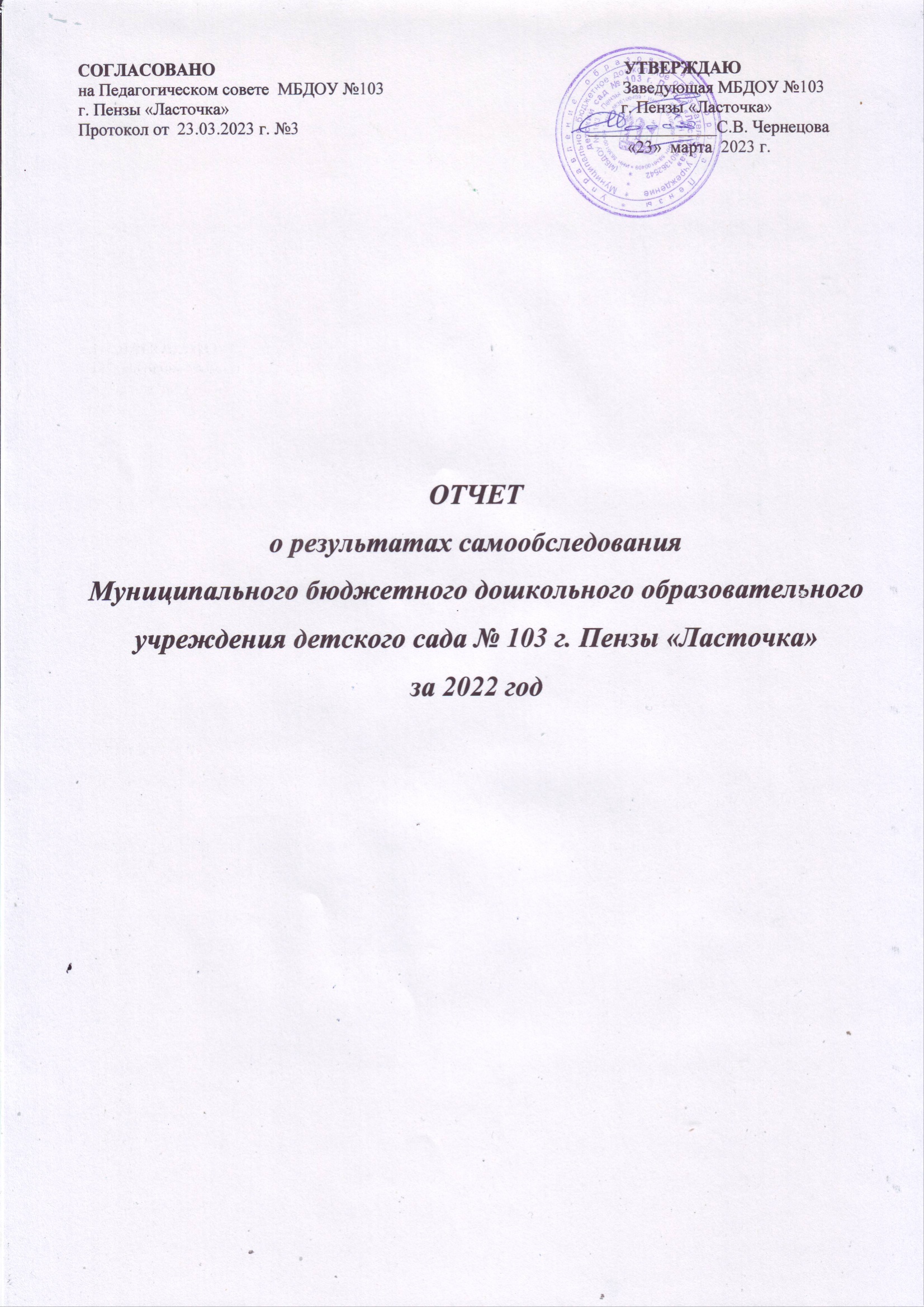 Общие сведения об организацииЦель деятельности детского сада – осуществление образовательной деятельности по реализации образовательных программ дошкольного образования.МБДОУ № 103 г. Пензы «Ласточка» имеет Устав (Утвержден приказом Управления образования города Пензы № 332 от 13.10.2014 г.)Предметом деятельности детского сада является формирование общей культуры, развитие физических, интеллектуальных, нравственных, эстетических и личностных качеств, формирование предпосылок учебной деятельности, сохранение и укрепление здоровья воспитанников.Режим работы детского сада – пятидневная рабочая неделя: понедельник, вторник, среда, четверг, пятница. Длительность пребывания детей в детском саду - 12 часов.Режим работы групп с 7.00 ч. до 19.00 ч.Основные принципы дошкольного образования:полноценное проживание ребенком всех этапов, обогащение (амплификация) детского развития;построение образовательной деятельности на основе индивидуальных особенностей каждого ребенка, при котором сам ребенок становится активным в выборе содержания своего  образования, становится субъектом образования;содействие и сотрудничество детей и взрослых, признание ребенка полноценным участником образовательных отношений;поддержка инициативы детей в различных видах деятельности;сотрудничество с семьей;приобщение детей к социокультурным нормам, традициям семьи, общества и государства;формирование познавательных интересов и познавательных действий ребенка в различных видах деятельности;возрастная адекватность дошкольного образования (соответствие условий, требований, методов возрасту и особенностям развития);учет этнокультурной ситуации развития детей.Для реализации задач образования и развития детей раннего и дошкольного возраста в ДОУ создана развивающая предметно-пространственная среда, основными компонентами которой являются: групповые и спальные комнаты, музыкальный зал, физкультурный зал, бассейн, медицинский кабинет и изолятор, кабинет учителя - логопеда.  На участке располагается: места для прогулок детей, сад, огород, цветники, спортивная площадка. Достаточно имеется игрового и физкультурного оборудования.   В помещениях  ДОУ  имеется все необходимое: игровое оборудование, пособия для групповых и индивидуальных занятий детей. Игровые комнаты светлые, просторные, оформлены на основе гибкого зонирования.Аналитическая частьОценка образовательной деятельностиОбразовательная деятельность в дошкольном образовательном учреждении организована в соответствии с Федеральным законом от 29.12.2012 №273-ФЗ «Об образовании в Российской Федерации», ФГОС дошкольного образования. С 01.01.2021 года детский сад функционирует в соответствии с требованиями  СП 2.4.3648-20 «Санитарно-эпидемиологические требования к организациям воспитания и обучения, отдыха и оздоровления детей и  молодежи», а  с 01.03.2021  — дополнительно с требованиями СанПиН 1.2.3685-21 «Гигиенические нормативы и требования к обеспечению безопасности и (или) безвредности для человека факторов среды обитания».Образовательная деятельность ведется на основании  Основной образовательной программы дошкольного образования и Адаптированной основной образовательной программы дошкольного образования для детей с тяжелыми нарушениями речи.Детский сад рассчитан на 320 мест. Функционируют 14 групп.  В 2022 учебном году ДОУ посещали 354  детей, которые были распределены по 14 возрастным группам. Из них:Из 354 воспитанников 18 (5%) имеют статус ОВЗ (тяжелые нарушения речи), 2 ребенка – инвалида (0,6%) Воспитательная работаС 01.09.2021 ДОО реализует рабочую программу воспитания и календарный план воспитательной работы, которые являются частью основной образовательной программы дошкольного образования.В детском саду соблюдается обеспечение прав и законных интересов детей. Стратегия воспитательной работы выстраивается с учетом анализа состава семей воспитанников.Характеристика семей по составуХарактеристика семей по количеству детейВоспитательная работа строится с учетом индивидуальных особенностей детей, с использованием разнообразных форм и методов, в тесной взаимосвязи воспитателей, специалистов и родителей.Дополнительное образованиеОрганизация эффективной деятельности в детском саду позволяет максимально использовать собственные, а также привлечь дополнительные образовательные ресурсы для достижения необходимого качества образования.В 2022 г. наблюдается положительная динамика в охвате воспитанников платными образовательными услугами.В 2022 году была организована образовательная деятельность по следующим дополнительным общеразвивающим программам:В общей сложности занятиями по дополнительным образовательным программам охвачено 342 ребенка (это 93% от общего списочного состава).Платные образовательные услуги не используются взамен или в рамках основной образовательной деятельности, а напротив, образовательный процесс объединяет основное и дополнительное образование. Именно в этой сфере дети получают возможность индивидуального развития тех способностей, которые не всегда развиваются в традиционном процессе. С помощью дополнительного образования для них создается ситуация успеха, возникает возможность проявить себя, раскрыть свои таланты.Опыт работы по оказанию платных дополнительных образовательных услуг позволяет констатировать положительные результаты взаимодействия для всех участников образовательного процесса:По вопросам преемственности образования ДОУ активно взаимодействует с социумом, работа строится на договорах о совместной деятельности с социальными институтами: ЛСТУ№ 2, МБУ «Городская детская библиотека №1», Детская поликлиника №1. Оценка системы управления организацииУправление ДОУ осуществляется в соответствии с законодательством РФ и Уставом организации, строится на принципах единоначалия и самоуправления. В детском саду реализуется возможность участия в управлении учреждением всех участников образовательного процесса. В соответствии с Уставом единоличным исполнительным органом ДОУ является руководитель образовательной организации - заведующая, которая осуществляет текущее руководство деятельностью Учреждения. Управленческая деятельность заведующей обеспечивает материальные, организационные, правовые, социально-психологические условия для реализации функций управления образовательным процессом в ДОУ. Заведующая контролирует работу и обеспечивает эффективное взаимодействие структурных подразделений детского сада, утверждает штатное расписание, отчетные документы детского сада, осуществляет общее руководство детским садом.В ДОУ образованы коллегиальные органы управления, к которым относятся: Общее собрание трудового коллектива Учреждения, Педагогический совет, Общий родительский комитет. Структура и система управления соответствуют специфике деятельности детского сада. По итогам 2022 года система управления детского сада оценивается как эффективная, позволяющая учесть мнение работников и всех участников образовательных отношений.Оценка содержания и качества подготовки обучающихся.Основная образовательная программа дошкольного образования МБДОУ № 103 г. Пензы «Ласточка» предусматривает систему мониторинга динамики развития детей и их образовательных достижений.Мониторинг образовательной деятельности ДОО осуществляется в форме экспресс – диагностики – это получение оперативной информации о реальном состоянии педагогического процесса. Экспресс – диагностика не требует специального инструментария и осуществляется фактически непрерывно в виде систематических наблюдений педагогами за организацией и продуктивностью детской деятельности, анализа взаимодействия с детьми, родителями, сотрудниками.По результатам каждым педагогом в конце учебного года составляется аналитический отчет, связанный с эффективностью педагогических действий, и предложения дальнейшей оптимизации образовательного процесса.При проведении мониторинга педагоги опираются на критерии показателей, характеризующих соответствие результатов освоения ООП требованиям ФГОС ДО в виде целевых ориентиров. К целевым ориентирам дошкольного образования относятся следующие социально-нормативные возрастные характеристики возможных достижений ребёнка:целевые ориентиры образования в раннем возрасте,целевые ориентиры на этапе завершения дошкольного образования. Результаты такой работы используются для решения следующих задач:индивидуализации образования (в том числе поддержки ребенка, построения его образовательной траектории или профессиональной коррекции особенностей развития, испытывающие трудности в образовательном процессе или имеющие особые образовательные потребности);оптимизации работы с группой детей.Верная оценка вектора личностного развития, которыми овладел  ребенок, помогает проследить педагогам динамику развития каждого ребенка, выявить эффективные способы и приемы, направленные на создание условий для гармоничной социальной ситуации развития, соответствующей специфике дошкольного возраста и как следствие, для достижения детьми обозначенных в ФГОС ДО целевых ориентиров.Оценка функционирования внутренней системы качества  образования.Целью системы оценки качества образования в ДОО является установление соответствиякачества дошкольного образования	Федеральному государственному образовательному стандарту дошкольного образования. Реализация внутренней системы оценки качества образования осуществляется в ДОУ на основе внутреннего контроля и мониторинга в соответствии с Положением о внутренней системе оценки качества образования. Внутренний контроль в виде плановых проверок осуществляется в соответствии с утвержденным годовым планом, графиком контроля на месяц, который доводится до членов педагогического коллектива. Результаты внутреннего контроля оформляются в виде справок, актов, отчетов, карт наблюдений. Итоговый материал содержит констатацию фактов, выводы и предложения. Информация о результатах доводится до работников ДОО в течение 7 дней с момента завершения проверки. По итогам контроля в зависимости от его формы, целей и задач, а также с учетом реального положения дел проводится заседания Педагогического совета и административные совещания.Мониторинг предусматривает сбор, системный учет, обработку и анализ информации об организации и результатах образовательной деятельности для эффективного решения задач управления качеством образования. По результатам мониторинга заведующая издает приказ, в котором указывается управленческое решение, ответственные лица по исполнению решения, сроки устранения недостатков, сроки проведения дополнительного контроля устранения недостатков (при необходимости), поощрения педагогов.Чтобы не допустить распространения коронавирусной инфекции, администрация детского сада сохраняла в 2022 году дополнительные ограничительные и профилактические меры в соответствии с СП 3.1/2.4.3598-20:ежедневный усиленный фильтр воспитанников и работников – термометрию с помощью бесконтактных термометров и опрос на наличие признаков инфекционных заболеваний. Лица с признаками инфекционных заболеваний изолируются, а детский сад уведомляет территориальный орган Роспотребнадзора;еженедельную генеральную уборку с применением дезинфицирующих средств, разведенных в концентрациях по вирусному режиму;ежедневную влажную уборку с обработкой всех контактных поверхностей, игрушек и оборудования дезинфицирующими средствами;дезинфекцию посуды, столовых приборов после каждого использования;трехразовый график включения бактерицидных ламп в групповых и спальных комнатах, музыкальном и спортивном залах,частое проветривание групповых комнат в отсутствие воспитанников;-  проведение всех занятий в помещениях или на открытом воздухе отдельно от других групп.При проведении внутренней оценки качества образования изучается степень удовлетворенности родителей качеством образования в ДОО на основании анкетирования родителей (законных представителей) воспитанников, опроса.В 2022 году проводилось анкетирование родителей по следующим показателям:«Реализация основных общеобразовательных программ дошкольного образования» и «Присмотр и уход». Получены следующие результаты:Доля родителей (законных представителей) удовлетворенных организацией дошкольного образования – 97%Доля родителей (законных представителей) удовлетворенных организацией присмотра и ухода  - 98%Анкетирование родителей показало высокую степень удовлетворенности качеством предоставляемых услуг.С целью информирования родителей об организации образовательной деятельности в ДОУ оформлены информационные стенды для родителей в группах, проводятся совместные мероприятия детей и родителей, праздники, досуги, работает сайт и организованы странички в социальных сетях «Вконтакте» и «Телеграм»Система внутренней оценки качества образования функционирует в соответствии с требованиями действующего законодательства.Качество кадрового, учебно–методического обеспечения, библиотечно– информационного обеспечения.Укомплектованность педагогическими кадрами согласно штатному расписанию в 2022 году составило 100%. В ДОУ работают 35 педагогов, имеются узкие специалисты: 2 учителя-логопеда, 3 музыкальных руководителя, инструктор по физической культуре и инструктор по плаванию.Все педагогические работники ДОУ соответствуют квалификационным требованиям Профстандарта педагога (трудовая функция «Педагогическая деятельность по реализации программ дошкольного образования) (В/01.5).Педагоги повышают квалификационный уровень на базе ГАОУ ДПО «ПИРО ПО» в системе и в соответствии с графиком. На конец отчетного периода у 100 % педагогов имеются курсы повышения квалификации. В течение учебного года педагоги ДОО принимали участие в областных семинарах, городских методических объединениях, конкурсах разного уровня.Важным фактором повышения качества образовательного процесса в ДОУ является методическая и дидактическая оснащенность педагогического процесса. Профессиональное совершенствование педагогов в ДОУ невозможно без хорошо оборудованного методического кабинета, т. к. индивидуальная методическая работа большей частью осуществляется в стенах детского сада. Упорядоченность и систематизация материалов методического кабинета позволяют педагогам готовиться к занятиям, продумывать индивидуальные подходы к воспитанникам, используя для этого раздаточный, демонстрационный материал и все то, чего не может быть в домашних условиях. В методическом кабинете рождаются новые конспекты занятий, отрабатываются приемы экспериментов, анализируются творческие работы детей, т.е. все, что обеспечивает четкость и ясность в работе следующего дня, что повышает продуктивность каждой минуты запланированного занятия.Хорошим помощником педагогов в самообразовании является библиотечный фонд, в котором к услугам воспитателей предоставляются:методическая литература по всем разделам общеобразовательной программы;практическая литература;альбомы и пособия;картины и иллюстрации;методические разработки;книги известных педагогов;журналы	«Дошкольная педагогика», «Старший воспитатель»;произведения художественной литературы;компьютер;ноутбук;мультимедийный проектор;развивающие игры.В 2022 г.  все методические мероприятия проходили с использованием современных информационно-коммуникационных технологий.Эффективность работы методического кабинета и достаточное дидактическое оснащение обеспечивают стабильно положительные конечные результаты – высокий уровень развития детей, их коммуникативность и воспитанность.В 2022 году коллектив ДОУ принял участие в следующих мероприятиях:- Участие в областных выставках:-  плакатов «Безопасность при пожаре» - фотовыставке оборудования и пособий по подготовке детей к обучению грамоте в ДОО- рисунков «Моя семья»     - работ «Пластилиновая фантазия»- Участие воспитанников  в соревнованиях по плаванию среди детских садов Пензенской области- Городской конкурс рисунков «Мама, папа на работе»    - Участие в районном конкурсе «Мама, папа, я – спортивная семья» (Диплом в номинации «Активная семья»)- Лауреаты городского конкурса «Успешная семья» (номинация «Семейная изюминка - творчество»)- Участие в сдаче  норм ГТО - Участие в  25 Научно-практической конференции (воспитатель Коршунова С.А с докладом «Дистанционные занятия с детьми старшего дошкольного возраста»)- Участие во Всероссийском конкурсе  «Педагогический дебют– 2022» (воспитатели Булатова В.Р. и Пустовалова О.Н.)- Победитель во Всероссийском смотре - конкурсе «Детский сад года»- Участие в Приволжском фестивале  «Инно- Фест – 22» (педагоги – Стульникова И.В. – победитель Коршунова С.А., Титова М.А., , Гаврюшина И.В. - лауреаты)- Всероссийский конкурс Воспитатели России «Развивающие игры и пособия. Стартап» (Тарасова Е.В., Чернышова Т.М. – лауреаты)IV Всероссийский конкурс «Мое лучшее мероприятие» (Диплом победителя I степени – Гаврюшина И.В.)Оценка материально–технической базы.Материально – техническое обеспечение соответствует требованиям, предъявляемым к зданию и помещениям ДОУ.При создании развивающей предметно-пространственной среды педагоги учитывают возрастные, индивидуальные особенности детей своей группы, принципы ФГОС ДО: насыщенность, трансформируемость, полифункциональность, вариативность, доступность, безопасность.РППС представлена специально организованным пространством, материалами, оборудованием, электронными образовательными ресурсами. Все помещения детского сада эстетично оформлены: мебель, пособия и инвентарь исправны, подобраны и промаркированы в соответствии с санитарными правилами, а также логично и эстетично вписываются в интерьер любой комнаты.РППС обеспечивает целостный педагогический процесс, в который вовлекаются не только педагоги, но и родители. Это обеспечивает качественный рост творческих способностей детей, их эмоциональное и физическое благополучие,  делает жизнь детей содержательнее и комфортнее, работу педагогов увлекательной, а пребывание родителей в стенах детского сада приятным.При создании РППС учтена специфика условий осуществления образовательного процесса, принцип учета гендерной специфики образования дошкольников, принцип интеграции образовательных областей, комплексно – тематический принцип построения образовательного процесса; учтены возрастные особенности детей.Оборудование и оснащение групповых помещений и методического кабинета соответствует требованиям СанПиН, эстетическим требованиям, соответствует принципу необходимости и достаточности для реализации Основной общеразвивающей программы ДОУ.РППС выстраивается в соответствии с требованиями к совместной и самостоятельной детской деятельности; требованиям к оказанию квалифицированной коррекции детям с нарушением речи.Кабинеты учителей-логопедов отвечают гигиеническим требованиям. Учтен принцип необходимости и достаточности для реализации адаптированной образовательной программы ДОУ с осуществлением квалифицированной коррекции недостатков речи детей.Музыкальный и физкультурный залы, бассейн отвечают гигиеническим и эстетическим требованиям, а также принципу необходимости и достаточности для реализации основной образовательной программы дошкольного образования.Участки ДОУ соответствуют требованиям СанПиН. В течение 2022 года проводились проверки со стороны обслуживающих и контрольных организаций:состояние теплового и технологического оборудования;техническое содержание здания;автоматическая система пожарной сигнализации;системы оповещения людей о пожаре;проверка зарядки огнетушителей;состояние измерительных приборов;промывка и прессовка отопительной системы.Результаты проверок показали, что хозяйственная деятельность в ДОУ осуществляется на должном уровне. Хозяйственное сопровождение образовательного процесса в течение года осуществлялось без перебоев. Весь приобретаемый товар сертифицирован, годен к использованию в ДОУ.Оформление отчетной документации по инвентарному учету, списанию материальных ценностей проходило своевременно, согласно плану бухгалтерии и локальным документам.В 2022 году были выполнены следующие мероприятия:Материально-техническое состояние ДОУ и его территории соответствует действующим санитарным требованиям к устройству, содержанию и организации режима работы в дошкольных организациях, правилам пожарной безопасности, требованиям охраны труда.Для улучшения материально-технической базы в 2023 году планируется:провести частичный ремонт кровли крыши здания;выполнить косметический ремонт в некоторых группах;приобрести игрушки и игровое оборудование;приобрести детскую мебель.Анализ показателей деятельности  позволяет сделать следующие выводы:Количественный состав воспитанников ДОУ остается стабильным.ДОУ укомплектовано педагогическими кадрами. Педагогические и административно–хозяйственные работники прошли курсы повышения квалификации по разным программам, в том числе по организации дополнительных образовательных услуг.Развивающая предметно – пространственная среда значительно пополнилась игровым оборудованием, спортивным инвентарем, материалами для развития познавательной, продуктивной, исследовательской деятельности и другими средствами организации образовательного процесса в соответствии с требованиями ФГОС ДО.Достигнутые коллективом ДОУ результаты работы в течение 2022 учебного года, соответствуют поставленным коллективом задачам. Выросло количество педагогов и воспитанников-участников различных конкурсов; повысилась заинтересованность родителей в осуществлении образовательной деятельности в ДОУ. Это говорит о том, что в детском саду созданы определенные условия для физического, познавательного, речевого, социально – коммуникативного и художественно – эстетического развития дошкольников.ПОКАЗАТЕЛИДЕЯТЕЛЬНОСТИ МБДОУ № 103, ПОДЛЕЖАЩЕЙ САМООБСЛЕДОВАНИЮ в 2022 годуНаименование образовательной организацииМуниципальное бюджетное дошкольное образовательное учреждение детский сад №103 г. Пензы «Ласточка»РуководительЧернецова Светлана ВалентиновнаАдрес организацииг. Пенза, ул. Пушкина, 17 б Телефон8(8412) 68 – 33 – 73 Электронный адресmdouds103@mail.ruСайт http://.detsad103.ruУчредительУправление образования города ПензыДата создания организации1978 г. Лицензия58ЛО1 №0000375, регистрационный №11564 от 07.11.2014 г., выданная Министерством образования Пензенской области. Срок ее действия – бессрочно.Возрастная группаКоличество группКоличество детей1 младшая2502 младшая369Средняя381Старшая257Подготовительная к школе379Компенсирующая118Состав семьиКоличествосемейПроцент от общего количества семей воспитанниковПолная34998,5%Неполная51,5%Количество детей в семьеКоличество семейПроцент от общего количества семей воспитанников1 ребенок10028%2 ребенка23266%3 ребенка и более226%№      Дополнительная общеразвивающая программаНаправленностьВозрастдетей№      Дополнительная общеразвивающая программаНаправленностьВозрастдетей1«АБВГДейка»Социально-педагогическая5-7 лет2«ВСЕЗНАЙКА»Социально-педагогическая4-7 лет3«АКВАРЕЛЬКА»Художественная4-7 лет4«КАПИТОШКА»Художественная3-7 лет5«ГИМНАСТИКА ЗДОРОВЬЯ»Физкультурно-спортивная2-7 лет6«ГОЛОСОК»Художественная4-7 лет7«ГОТОВИМСЯ К ШКОЛЕ»Социально-педагогическая5-7 лет8«ДОМИСОЛЬКА»Художественная4-7 лет9«ЗОЛОТАЯ РЫБКА»Физкультурно-спортивная5-7 лет10«РАСТИШКА»Социально-педагогическая2-4 лет11«РЕЧЕЦВЕТИК»Социально-педагогическая5-7 лет12Театральный кружок «ЛАСТОЧКА»Художественная5-7 лет13«УЛЫБКА»Художественная3-7 лет14«ПРАЗДНИК»Художественная2 - 7 летЭффективность                     для ребенкаПоложительная динамика качества обучения и воспитания, физического развития, улучшение состояния здоровья, создание социально – эмоционального благополучия, психологической защищенности, развитие индивидуальности.Эффективность                          для родителейПоложительная оценка деятельности ДОУ, педагогов со стороны родителей. Готовность и желание помогать ДОУ. Высокая степень информированности о состоянии дел в детском саду среди родителей.Эффективность                     для педагоговПоложительный психологический климат в коллективе, атмосфера сотрудничества. Заинтересованность в творчестве и инновациях. Удовлетворенность собственной деятельностью. Повышение квалификации.Эффективность                        для ДООМатериальное стимулирование работников, обновление материально – технической базы.№ п/пВыполненные мероприятияСуммаИз средств федерального и городского бюджетаИз средств федерального и городского бюджетаИз средств федерального и городского бюджета1Налог на имущество142 523,002Налог на землю503 916,003Коммунальные услуги1 757 690,744Дератизация5 907,605Техническое обслуживание пожарной сигнализации14 400,006Техническое обслуживание тревожной кнопки9428,527Техническое обслуживание прямой связи13 200,008Техническое обслуживание видеонаблюдения12 000,009Техническое обслуживание приборов учета тепловой энергии19 263,1210Техническое обслуживание системы регулирования23 296,0011Техническое обслуживание бассейна  4 200,0012Дотация на питание (ясли – по 18,66, сад – по 23,33) 1 037 312,3013Ремонт распашных ворот20 584,2914Замеры сопротивления изоляции2 500,0015Опрессовка системы отопления12 700,0016Игрушки, музыкальные инструменты, спортивный инвентарь117 342,0017Канцтовары24 905,3318Моющие, дезинфицирующие средства122 140,3919ТО автоматических доводчиков ворот6 000,0020Ремонт системы тревожной кнопки26 426,4021Лабораторные исследования воды бассейна10 372,4722Аварийно-диспетчерское обследование здания4 237,2923Детская мебель850 000,00Установка домофонов в группы 1 этажа120 670,00Итого за год:4 861 015,45Из платных услугИз платных услугИз платных услуг1Ремонт спортзала365 999,002Лабораторные исследования бассейна34 025,653Моющие средства29 759,674Приобретение ксероксной бумаги26 329,455Приобретение стройматериалов30 000,00Итого486 113,77N п/пПоказателиЕдиница измерения1.Образовательная деятельность1.1Общая численность воспитанников, осваивающих образовательную программу дошкольного образования, в том числе:354 человека1.1.1В режиме полного дня (8 - 12 часов)354 человека1.1.2В режиме кратковременного пребывания (3 - 5 часов)0 человек1.1.3В семейной дошкольной группе0 человек1.1.4В форме семейного образования с психолого-педагогическим сопровождением на базе дошкольной образовательной организации0 человек1.2Общая численность воспитанников в возрасте до 3 лет50 человек1.3Общая численность воспитанников в возрасте от 3 до 8 лет304 человека1.4Численность/удельный вес численности воспитанников в общей численности воспитанников, получающих услуги присмотра и ухода:354 человека/100%1.4.1В режиме полного дня (8 - 12 часов)354 человека/100%1.4.2В режиме продленного дня (12 - 14 часов)0 человек/%1.4.3В режиме круглосуточного пребывания0 человек/%1.5Численность/удельный вес численности воспитанников с ограниченными возможностями здоровья в общей численности воспитанников, получающих услуги:18 человек/5%1.5.1По коррекции недостатков в физическом и (или) психическом развитии18 человек/5%1.5.2По освоению адаптированной образовательной программы дошкольного образования18 человек/5%1.5.3По присмотру и уходу18 человек/5%1.6Средний показатель пропущенных дней при посещении дошкольной образовательной организации по болезни на одного воспитанника28 дней1.7Общая численность педагогических работников, в том числе:35 человек1.7.1Численность/удельный вес численности педагогических работников, имеющих высшее образование27 человек/77%1.7.2Численность/удельный вес численности педагогических работников, имеющих высшее образование педагогической направленности (профиля)27 человек/77%1.7.3Численность/удельный вес численности педагогических работников, имеющих среднее профессиональное образование8 человек/23%1.7.4Численность/удельный вес численности педагогических работников, имеющих среднее профессиональное образование педагогической направленности (профиля)8 человек/23%1.8Численность/удельный вес  численности педагогических работников, которым по результатам аттестации присвоена квалификационная категория, в общей численности педагогических работников, в том числе:32 человек/91%1.8.1Высшая20 человек/63%1.8.2Первая12 человек/37%1.9Численность/удельный вес численности педагогических работников в общей численности педагогических работников, педагогический стаж работы которых составляет:1.9.1До  5 лет2 человека/6%1.9.2Свыше 30 лет14 человек/40%1.10Численность/удельный вес численности педагогических работников в общей численности педагогических работников в возрасте до 30 лет2 человека/6%1.11Численность/удельный вес численности педагогических работников в общей численности педагогических работников в возрасте от 55 лет11 человек/31%1.12Численность/удельный вес  численности педагогических и административно-хозяйственных работников, прошедших за последние 5 лет повышение квалификации/профессиональную переподготовку по профилю педагогической деятельности или иной осуществляемой в образовательной организации деятельности, в общей численности педагогических и административно-хозяйственных работников38 человек/100%1.13Численность/удельный вес численности педагогических и административно-хозяйственных работников, прошедших повышение квалификации по применению в образовательном процессе федеральных государственных образовательных стандартов в общей численности педагогических и административно-хозяйственных работников37 человек/97%1.14Соотношение "педагогический работник/воспитанник" в дошкольной образовательной организации35 человек/354 человека1.15Наличие в образовательной организации следующих педагогических работников:1.15.1Музыкального руководителяда1.15.2Инструктора по физической культуреда1.15.3Учителя-логопедада1.15.4Логопеданет1.15.5Учителя-дефектологанет1.15.6Педагога-психологанет2.Инфраструктура2.1Общая площадь помещений, в которых осуществляется образовательная деятельность, в расчете на одного воспитанника2.2Площадь помещений для организации дополнительных видов деятельности воспитанников2.3Наличие физкультурного залада2.4Наличие музыкального залада2.5Наличие прогулочных площадок, обеспечивающих физическую активность и разнообразную игровую деятельность воспитанников на прогулкеда